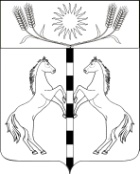  ПОСТАНОВЛЕНИЕАДМИНИСТРАЦИИ КАНЕЛОВСКОГО СЕЛЬСКОГО ПОСЕЛЕНИЯСТАРОМИНСКОГО РАЙОНАот 23 августа 2017                                                                                   №56      ст-ца КанеловскаяОб утверждении Перечня муниципальных услуг, предоставляемых администрацией Канеловскогосельского поселения Староминского районаВ соответствии с Федеральным законом от 27 июня 2010 года № 210-ФЗ «Об организации предоставления государственных и муниципальных услуг», руководствуясь статьей 31 Устава Канеловского сельского поселения, п о с т а н о в л я ю:1.Утвердить Перечень муниципальных услуг, предоставляемых администрацией Канеловского сельского поселения Староминского района согласно приложению.2. Постановление Администрации Канеловского сельского поселения Староминского района от 26.02.2016г. №60 «Об утверждении Перечня муниципальных услуг, предоставляемых администрацией Канеловского сельского поселения Староминского района» признать утратившим силу.3.Постановление Администрации Канеловского сельского поселения Староминского района от 11.11.2016г. №203 «О внесении изменений и дополнений в постановление администрации Канеловского сельского поселения Староминского района от 26 февраля 2016 года № 60 «Об утверждении Перечня муниципальных услуг, предоставляемых администрацией Канеловского сельского поселения Староминского района»» признать утратившим силу.          4.Специалисту 1 категории администрации Канеловского сельского поселения Левченко Л.А. обеспечить размещение настоящего постановленияна сайте администрации Канеловского сельского поселения в информационно-телекоммуникационной сети «Интернет».         5.Контроль за выполнением настоящего постановления оставляю за собой.           6.Постановление вступает в силу со дня его подписания и подлежит обязательному обнародованию.Исполняющий обязанности главыКанеловского сельского поселенияСтароминского района                                                                    Р.Ю.СкляровПриложениек постановлению администрацииКанеловского сельского поселенияСтароминского районаот 23.08.2017 №56ПЕРЕЧЕНЬ муниципальных услуг, предоставляемых  администрацией Канеловского сельского поселения Староминского районаИсполняющий обязанности главыКанеловского сельского поселенияСтароминского района                                                                    Р.Ю.Скляров№п/пНаименование муниципальной услуги121Предоставление муниципального имущества в аренду и безвозмездное пользование без проведения торгов2Присвоение, изменение и аннулирование адресов3Предоставление копий правовых актов администрации муниципального образования4Выдача разрешения (ордера) на проведение земляных работ на территории общего пользования5Предоставление выписки из похозяйственной книги6Возврат платежей физических и юридических лиц по неналоговым доходам из бюджета муниципального образования7Предоставление выписки из реестра муниципального имущества.8Выдача разрешений на вступление в брак лицам, достигшим возраста шестнадцати лет.9Выдача специального разрешения на движение 
по автомобильным дорогам местного значения тяжеловесного и (или) крупногабаритного транспортного средства10Выдача разрешения на право организации розничного рынка.11Выдача порубочного билета на территории муниципального образования12Уведомительная регистрация трудового договора с работодателем физическим лицом, не являющимся индивидуальным предпринимателем.